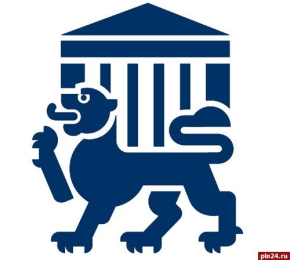 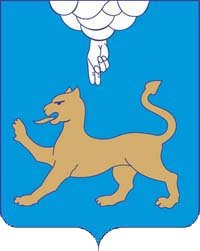 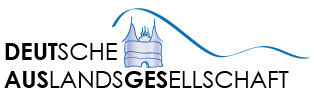 Информационное письмо                             26-28 марта 2015 года в г. Пскове состоится 3-я Международная научно-практическая конференция «Проблемы обучения немецкому языку в Псковском регионе»Организаторы конференции:Псковский государственный университет, Псковская городская Дума,Deutsche Auslandsgesellschaft Уважаемые коллеги!Оргкомитет конференции  приглашает научных и педагогических работников принять участие в 3-ей Международной научно-практической конференции, посвященной актуальным вопросам преподавания немецкого языка в приграничной области северо-западного региона России. Конференция предполагает  обмен научным и практическим опытом, идеями, мнениями по исследованиям в области самого языка и технологий, методик и приемов его преподавания  в России и в мире.Цель конференции –  представить широкий  спектр научных и методических исследований в области преподавания иностранных языков, как с точки зрения лингвистики, так и литературоведения, педагогики, методики, новых технологий и межкультурных коммуникаций.            Формы участия в конференции: В программе конференции предусмотрены пленарное  и секционные заседания, семинары по повышению квалификации преподавателей и учителей немецкого языка,  круглые столы, дискуссионные площадки, мастер-классы.Очная - личное участие с докладом на  заседании конференции. Материалы выступления публикуются в электронном сборнике.Заочная (только публикация).           Рабочие языки:  немецкий, русский.           Основные направления работы конференции:Проблемы преподавания  немецкого языка  в Псковской области как приграничном регионе.Аспекты современной образовательной парадигмы. Проблемы теории и методики обучения иностранным языкам. Прикладной билингвизм. Проблемы преподавания иностранных языков на стыке культур, межкультурной коммуникации, лингвокраеведения и регионоведения.Теоретические и прикладные проблемы лингвистики и перевода.Литературоведение.К участию в конференции приглашаются преподаватели вузов, учреждений среднего профессионального образования, педагоги-практики, молодые ученые, аспиранты и соискатели, магистранты, представители Управлений образования, администраций образовательных учреждений разных типов.В рамках конференции состоится семинар по повышению квалификации преподавателей немецкого языка из Эстонии и Псковского региона. Мы благодарим за организацию и проведение этого семинара общество по работе с иностранцами представительства МИД Германии. 	Состав организационного комитета. Храпченкова И.И., к. ф. н., заведующая кафедрой немецкого языка ПсковГУ (Россия).Удовенко А.А., начальник Отдела муниципального сотрудничества и зарубежных связей аппарата Псковской городской Думы (Россия).Мартин Херольд, директор общества по работе с иностранцами представительства МИД Германии (Германия).Координатор – Пустошкина Т.В., к. ф. н., зам. заведующей кафедрой немецкого языка ПсковГУ (Россия).	Условия участия в конференции и семинаре по повышению квалификации:Для участия в конференции необходимо до  01 марта 2015 года направить в оргкомитет Pustoschkina.t@gmail.com (с пометкой «Конференция»): 1) заявку на участие в работе конференции;2) материалы для публикации в сборнике; Требования к оформлению материалов:Объем публикации до 5 страниц.Шрифт - Times New Roman, поля – все , интервал – 1,5.Оформление заголовков – прописными буквами по центру, шрифт полужирный, 14, запрещение переносов. В правом верхнем углу сведения об авторе (Ф.И.О., город, страна).Оформление основного текста – шрифт 14, абзацный отступ 1,25, запрещение переносов, выравнивание по ширине.Список литературы: в конце статьи по образцу:Маслова В.А. Введение в культурологию. – М., 1997. Болдырев Н.Н. Концептуальные структуры и языковые значения // Филология и культура. -  Материалы II-й межд.конференции. – Часть III. – Тамбов, 1999.Ссылки на литературу в тексте даются в квадратных скобках: например, [3, с. 17]Название – заглавными буквами (14 кегль), полужирным шрифтом, выравнивание по центру.Фамилии и инициалы авторов курсивом, выравнивание по правому краю.Пропускается строка, далее идёт текст статьи.3) организационный взнос: очное участие - 300 рублей (редактирование сборника материалов, портфель документов конференции, кофе-паузы). Организационный взнос просим Вас перечислить почтовым переводом по адресу: 180000, г. Псков, ул. Крупской 28-48, Пустошкиной Татьяне Владимировне (с пометкой «за участие в конференции» и фамилией участника). 4). Для участия в семинаре по повышению квалификации до 01 марта 2015 года  отправить заявку организаторам в Германии (Deutsche Auslandsgesellschaft  info@deutausges.de). Программа семинара высылается в прилагаемом файле. Проезд, проживание и другие расходы участников конференции – за счет командирующих организаций.. 	По всем вопросам обращаться к Пустошкиной Татьяне Владимировне по электронному адресу: Pustoschkina.t@gmail.com и телефону 8 921 003 68 61                                              ЖДЕМ ВАС!Фамилия, имя, отчество (полностью) Место работыДолжностьФИО, ученая степень, ученое звание и должность научного руководителя (для аспирантов и соискателей) Ученая степеньУченое званиеПочтовый индекс, адрес (для отправки сборника) Контактный телефонАдрес электронной почтыФорма участия в конфренции, участие в семинаре по повышению квалификацииНазвание статьиКакие технические средства требуются для демонстрации материалов Нуждаетесь ли Вы в гостинице (сколько мест, точные даты)Гостиница ПсковГУ (г. Псков, ул. Металлистов, д. 14), 2-мест. - 450 руб.Гостиница «Ольгинская» ** (центр, на берегу р. Великой, рядом с Псковским Кремлем) - 1-комн.1-местн. - 1000 руб., 1-комн. 2-местн. – 1700 руб.; 1 комн. 3-местн. – 2400. «Рижская»*** (10 мин. до центра) – стандартный 1-местн. – 1600 руб., 2900 руб. -2-местн«Октябрьская» (центр)  стандартный 1-местн. – 1300 руб.  1-комн. 2-местн. –  2200 руб.  